GUÍA EVALUADA DE RESUMEN UNIDAD 0Lenguaje y Comunicación  Segundos BásicosITEM I.- PRESENTACIÓN DEL CONTENIDOGrupos consonánticosLee el siguiente texto y encierra las palabras con pr y pl.	El príncipe Platón y la princesa Priscila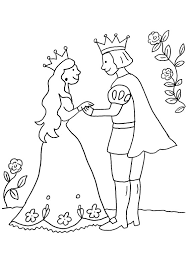 El príncipe Platón y la princesa PriscilaEl príncipe Platón y la princesa Priscila salieron a pasear.Caminaron por los prados y se pusieron a mirar,¡Qué linda primavera! expresaron sin cesar.El príncipe Platón no lo pudo evitar y             se comió un plátano para festejar.Responde. (6 ptos / 2 ptos c/u)1. ¿Quiénes salieron a pasear?________________________________________________________________________________________________________________________________________________________________2. ¿Por dónde caminaron?________________________________________________________________________________________________________________________________________________________________3. ¿Qué expresaron sin cesar?__________________________________________________________________________________________________________________________________________________________________________________Lee el siguiente texto y encierra las palabras con cl y cr.LA CHACRA DE CRISTÓBALCristóbal tiene una chacra en Santa Cruz. La tierra de la chacra tiene un color ocre. En la chacrade Cristóbal brotan y crecen cebollas, papas y lechugas. Cristóbal cultiva hermosas rosas y belloscrisantemos. Cristóbal cría algunos animales. Su perro Chocru y su pony Crisol son sus regalones.Por la chacra de Cristóbal cruza un arroyo cristalino. Cristóbal cree que su chacra es un lugar deensueño. Allí pasa los fines de semana y todas sus vacaciones.Cristóbal es feliz mirando su chacra y jugando con Chocru y Crisol sus fieles amigos.Responde: (10 ptos/ 2 ptos c/u)4. ¿Qué cultiva Cristóbal en su chacra?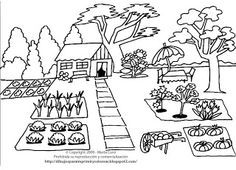 a. Rosas y crisantemosb. Arroyos cristalinos.c. Perros y gatos.5. ¿Qué color tiene la chacra de Cristóbal?a. Caféb. Verde.c. Ocre.6. ¿Quiénes son los fieles amigos de Cristóbal?a. Pablo y Claudiob. Claudio y Crisol.c. Chocru y Crisol.7. ¿Qué cultivaba Cristóbal en su chacra?a. Porotos y Lechugas.b. Rosas y crisantemos.c. Pinos y eucaliptos.8. Busca en el diccionario la definición de la palabra chacra._________________________________________________________________________________________________________________________________________________________________________________________________________________________________________________________________________________________________________________________________ITEM II.- PRÁCTICA GUIADA (presionar la tecla Ctrl+click)Link educativohttps://www.youtube.com/watch?v=AXwfwN3XtvEhttps://www.youtube.com/watch?v=GHfmKn2-Ks0https://www.youtube.com/watch?v=dwPa8JfovREhttps://www.youtube.com/watch?v=uR4Vy5H6xGo&list=RDuR4Vy5H6xGo&start_radio=1ITEM III.- PRÁCTICA AUTÓNOMA Y PRODUCTO 9. Pinta los casilleros según las claves (10 puntos)pr: rojo          pl: azul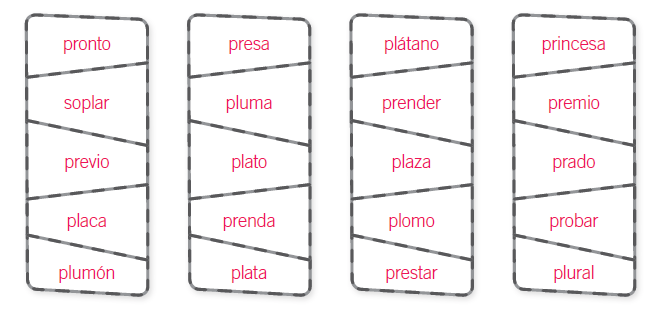 10. Crea oraciones para cada imagen, recuerda respetar el uso de mayúscula y el uso de punto final. (12 puntos / 3 ptos c/u)_________________________________________________________________________________________________________________________________________________________________________
______________________________________________________________________________________________________________________________________________________________________________
____________________________________________________________________________________________________________________________________________________________________________
__________________________________________________________________________________________________________________________________________________________________________
11. Busca la palabra que representa cada imagen en la sopa de letras. (9 pto/ 1 pto c/u)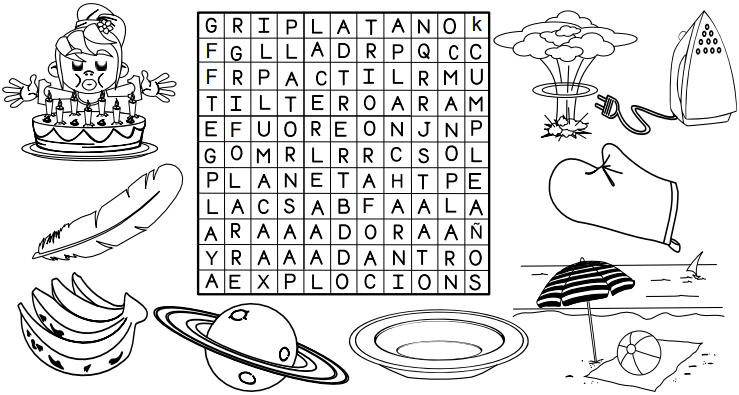 12. Completa las siguientes palabras con Cl o CR (6 ptos /1 punto c/u)Nombre:Curso:2°FechaPuntaje EvaluaciónPuntaje Evaluación53Puntaje de corte (60%):Puntaje de corte (60%):323232Puntaje obtenido:Puntaje obtenido:Calificación:Calificación:INSTRUCCIONES: La siguiente guía evaluada posee contenidos de la unidad 0 resumidos para poder apoyar su aprendizaje durante este proceso, posee links con videos interactivos, lee cada instrucción atentamente y realiza las actividades dadas. Importante: estas guías deben ser enviadas a más tardar el día 25 de marzo a través del correo institucional de cada docente según el nivel y letra de su curso, dichos correos se encontrarán disponibles en la página del colegio.Objetivos: OA 14 Escribir oraciones completas para transmitir mensajes.OA 15Escribir con letra clara, separando las palabras con un espacio para que puedan ser leídas por otros con facilidad.OA 06Comprender textos aplicando estrategias de comprensión lectora; por ejemplo: relacionar la información del texto con sus experiencias y conocimientos; visualizar lo que describe el texto.OA 04Leer y escribir palabras aisladas, aplicando su conocimiento de la correspondencia letra-sonido en diferentes combinaciones: sílaba directa, indirecta o compleja.Contenidos: Comprensión de lecturaCombinaciones PL-PR-CR-CL       clarinete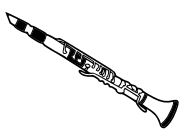          ancla    cráneocrema_____vo ____stáceos____sta______raChi_____trici_____